Publicado en Sabadell el 08/03/2024 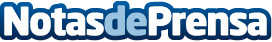 La agencia integral dECOmunicació lanza su nueva página webMediante las ayudas del Kit Digital, la agencia de comunicación empresarial ha conseguido una nueva plataforma digital, mejorando la accesibilidad a sus servicios y su posicionamiento onlineDatos de contacto:carlosonlinevalles937685249Nota de prensa publicada en: https://www.notasdeprensa.es/la-agencia-integral-decomunicacio-lanza-su Categorias: Nacional Comunicación Marketing Cataluña Digital http://www.notasdeprensa.es